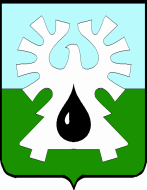 МУНИЦИПАЛЬНОЕ ОБРАЗОВАНИЕ ГОРОД УРАЙХАНТЫ-МАНСИЙСКИЙ АВТОНОМНЫЙ ОКРУГ – ЮГРА   ДУМА ГОРОДА УРАЙ   РЕШЕНИЕот 24 декабря 2020 года                                                                                № 112О внесении изменений в Порядок назначения и проведения опроса граждан в городе УрайРассмотрев представленный главой города Урай проект решения Думы города Урай «О внесении изменений в Порядок назначения и проведения опроса граждан в городе Урай»,  Дума города Урай решила:1. Внести в Порядок назначения и проведения опроса граждан в городе Урай, определенный решением Думы города Урай от 26.05.2016 №41, следующие изменения:1) часть 1 статьи 2 дополнить предложением следующего содержания: «В опросе граждан по вопросу выявления мнения граждан о поддержке инициативного проекта вправе участвовать жители города Урай или его части, в которых предлагается реализовать инициативный проект, достигшие шестнадцатилетнего возраста.»; 2) в статье 3: а) часть 1 дополнить пунктом 3 следующего содержания:«3) жителей города Урай или его части, в которых предлагается реализовать инициативный проект, достигших шестнадцатилетнего возраста, - для выявления мнения граждан о поддержке данного инициативного проекта.»; б) в части 3 после слов «органов государственной власти автономного округа» дополнить словами «, жителей города Урай»;в) в части 4:в абзаце первом слова «Думой города Урай. В нормативном» заменить словами «Думой города Урай. Для проведения опроса граждан может использоваться официальный сайт муниципального образования в информационно-телекоммуникационной сети «Интернет». В нормативном»;дополнить пунктом 7 следующего содержания:«7) порядок идентификации участников опроса в случае проведения опроса граждан с использованием официального сайта муниципального образования в информационно-телекоммуникационной сети «Интернет».»;3) статью 4 дополнить частью 2.1 следующего содержания: «2.1. Для проведения опроса граждан может использоваться официальный сайт муниципального образования в информационно-телекоммуникационной сети «Интернет».»;4) в пункте 1 статьи 5 слова «Думы города Урай или главы города Урай» заменить словами «Думы города Урай, главы города Урай или жителей  города Урай».Опубликовать настоящее решение в газете «Знамя».Настоящее решение вступает в силу с 01.01.2021.Председатель Думы города Урай                 Председатель Думы города Урай                 Глава города УрайГлава города УрайГ.П. АлександроваТ.Р. Закирзянов25 декабря 2020 г.25 декабря 2020 г.